«ПРОЩАЙ, НАЧАЛЬНАЯ ШКОЛА!»
сценарий выпускного праздника



Оборудование: компьютер, проектор, экран. 
ПРЕЗЕНТ.  ++++++++     МУЗЫКА  (ФАНФАРЫ)  1
На экране заставка "Прощай, начальная школа!". Звучит музыка. Четвероклассники встречают гостей, провожают их на места для зрителей, сами выстраиваются на сцене, спиной к экрану.                       ЗАСТАВКА    НОВОСТИ                2
Звучат позывные передачи "Новости". На экране заставка "Новости". Двое ведущих, мальчик и девочка, подходят к столу, раскладывают бумаги, садятся. 

ЛИЗА: Добрый день! 

ЛЕНА: В эфире "Новости". 

ЛИЗА: В студии ЕЛЕНА ФИРОНОВА... 

ЛЕНА: ...и Елизавета Сухорослова. 

ЛИЗА: Главной новостью сегодняшнего дня является праздник в 4-а классе, посвящённый окончанию начальной школы. Репортаж с места событий. В школе №16 находится наш корреспондент Илона Григорянц. Ей слово. Илона. 

ИЛОНА: Лиза. 

ЛИЗА: Илона. 

ИЛОНА: Лена... Добрый вечер, уважаемые зрители! Мы находимся на месте события в актовом зале СОШ№16. Здесь собрались выпускники, их родители и многочисленные родственники. Мне удалось взять интервью у некоторых четвероклассников. Пожалуйста, Влад... 

Влад говорит в микрофон о том, что ему дала начальная школа. 

ИЛОНА: Спасибо. 

Илона  берёт интервью ещё у 3 человек. Последняя, ОЛЯ, просит разрешения передать приветы. Начинает тараторить и забирает у комментатора микрофон. Тот высвобождает у неё микрофон. 

ИЛОНА: Достаточно! Достаточно! (и поспешно отходит) Четвероклассники выглядят потрясающе. Такое ощущение, что они не начальную школу, а среднюю уже заканчивают. Такие они веселые! Наверное, думают, что все учебные трудности позади. А вот и нет, родимые! Всё как раз только и начинается! 
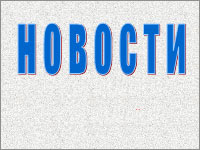 ЛЕНА: ИЛОНА! Зачем ты пугаешь наших зрителей? 

ИЛОНА: ЛЕНА! То ли ещё будет!.. 
ЛИЗА: Извините... (выдёргивает шнур). По техническим причинам связь прервалась. 
 Итак, главная новость сегодняшнего дня - выпускной вечер в 4-а классе. Первый раз в первый класс. Сколько ж было тогда нас? Девятнадцать: 10 девчонок и 9 мальчишек... 
            ПЕСНЯ ЧЕБУРАШКА        3Я был когда-то странный                                                 Дошкольник безымянный,
Который в этой жизни
Еще так мало знал,
Но вот пошел я в школу
И за четыре года
Так много, много нового узнал.
Я знаю умноженье,
Деленье и сложенье,
Таких огромных чисел, 
Что вам не передать.
И даже калькулятор
От зависти сломался,
Не смог однажды мой пример считать.
Могу и с иностранцем 
Я запросто общаться. 
Могу с Иваном Третьим 
Татаров победить. 
Могу я быть артистом, 
Могу я быть танцором
И с компасом по лесу 
Не страшно мне ходить.                                     4МУЗ. ЗАСТАВКА СКАЗКА  +    ПРЕЗ.  ( СКАЗКА)Вед.:А наш бал продолжает сказка,Про ваше детство пересказка.             ОЛЯХоть и взрослыми все стали,Но сказки вы любить не пересталиВед.:Три девицы под окном                   АЛИНА М.Засиделись вечерком.1(я)- кабы я была царица,----------Говорит одна девица,1(я)Я для школы бы родной                ДИНАЗакатила б пир горой.Накормила б педагоговВкусно, колоритно, много,И не просто пирогами,Калачами и блинами,Я бы медом их поила,И при этом говорила:«вы заботились о насКаждый день и каждый час»2(я)Если б я была царицаВед.:Говорит ее сестрица2(я)Для всей бы школы я самаНаткала бы полотна                                  ЛИЗАИ любимых педагоговПриодела бы немногоВсё в учителях прекрасно:Лица – светлы, мысли – ясны,Добрая у них душаТолько денег ни шишаПостараюсь и оденуВсех в костюмы от Кардена,В твид английский, в шелк китайский,Станут краше розы майской!3(я)Кабы я была царицаВед.:Третья молвила сестрица3(я)Я бы палочкой волшебной                ИЛОНАТак взмахнула непременно,Чтобы в школу к нам пришлиВсе красавцы удалые,Вундеркинды молодые!И девицы им под стать,Будут все умом блистать,Слушать все, запоминать,Речи умные толкать.Книги, дневники, тетрадкиБудут у этих детей в порядке.И ошибки ни одной,И пятерок целый рой.А на всех олимпиадахЖдут призы их и награды.К педагогам с уваженьем,С пониманьем и с почтеньем.Станет школа процветатьГранты будет получать!Вед.:В нашей сказке дни, недели,Словно ветры пролетели.И в течении четырех годочковВот вам сыновья и дочки.Давайте же посмотримКак летели те годочки,Как учились ваши сыновья и дочки.Уч.:Как давно это было!Уч.:И не говори!ФИЛЬМ  «Как быстро время    пролетело…»     5        В  ЭФИРЕ  -- «МОМЕНТ ИСТИНЫ». ---Замечательную победу в борьбе с постельными принадлежностями одержал первоклассник. Подробности из первых рук…            Кровать вцепилась мне в плечо:             - Не пущу, поспи еще!            Я вырвался, но простыня            Схватила за ногу меня:             - Постой, дружок, не убежишь!             Еще немножко полежишь!              - Вставанье – дело неприятное,              Шепнуло одеяло ватное.             Подушки слышен голосок:             - Не торопись, поспи часок!             Хоть пол часа, хоть пол минутки.             Но  я вскочил и крикнул:             - Дудки!!!              Я победил сегодня лень!              И это будет каждый день!Стихотворение:               Звенит звонок и каждый раз,               Как будто в страшном сне,                Сначала  я влетаю в класс,               Потом влетает мне.               Жизнь стала для меня               Кромешным адом,                Нам задают ужасно много на дом.               А если дома вовсе не бывать.               Куда они мне будут задавать?               Кричала мама:               - Что за безобразие?!               Сплошные тройки,               Где разнообразие?               Когда же я принес разнообразие,                Она опять кричала: - Безобразие!Женя: Всего 7 месяцев понадобилось первоклассникам, чтобы одолеть азбуку и овладеть письмом. Вот и  с азбукой простились. Читать, писать все научились. А ещё учились рисовать, шить, приобщались к спорту и музыке, осваивали английский язык.                             РИТМИКАСО СЛОВАМИ6                      БРЕМЕНСКИЕ МУЗЫКАНТЫВ 1 класс пришли мы малышами, мы водили мир карандашами.Мы в начальной школе повзрослели и душой, и разумом созрели.(2раза)Стали мы с тобой выпускниками. Папы с мамами гордятся нами.Ну а нам, должны мы вам признаться, жаль с начальной школой расставаться.   7                               ДЕТСТВОДело было вечером, делать было нечего.Вышла ребятня во двор, завязался разговор.                            ПРИПЕВ:Детство-2р.,ты куда спешишь, детство-2 р., ты куда бежишь?Детство-2р.,ты мое , постой,А ну давай поговорим с тобой.А я хочу-2р. Вампиром стать, чтоб очень много денег получать.Построю виллу, шмоток накуплю.Эх до чего шикарно жить хочу.А когда я подрасту, то пойду на ферму.Ой, не на ферму, а на фирму.Буду очень деловой секретаршей с виду.Ая хочу женой министра стать, в шикарном лимузине разъезжать.И на тусовке быть гламурней всех.Я верю, в жизни ждет меня успех.А мы будем на базаре продавать вам веники, Чтобы как-то содержать папу-академика.А я в учителя пойду, пусть меня научат.Ты вообще что ли больная, голову –замучатА когда я вырасту, то устроюсь в мафию.С –Н.В.--разберусь и УЕДУ В Африку                                ПРИПЕВА мы хотим в стране счастливой жить и о политике не говорить.Чтоб в кошельках у наших пап и мам Всегда на вкусности хватало нам.А мы хотим смеяться и шутить. В  счастливом мире и согласье жить.Чтоб дяди, тети помнили о том,Что мы в стране на смену им растем.Мы вам пели и читали, хлопайте, старайтеся.Это вы нас воспитали, вот и разбирайтеся.
Сергей: Мы трудились 4 года. А 4 года - это 2 904 урока, 102 классных часа, 2 433 шумных, зажигательных переменки, горы прочитанных учебников и исписанных тетрадок, множество конкурсов, соревнований, утренников и вечеринок, ссор и примирений. 

Женя: Да, нелегко выдержать. 

Сергей: Но, заметь, при этом никто не отстал. Жалко только, что трое учеников уехали. 

   8                      КОНТР. ЗАКУПКАВ эфире -контрольная закупка и ее ведущий---------------- ,---Напоминаем редакция нашей программы не сотрудничает с рекламодателями,экспертизу проводили высококвалифицированные специалисты исследовательской лаборатории  сош №161. Наш класс населяют 28 человек. Из них абсолютное большинство – дети.            3. Общий рост – 21 метр 13см.4.Общий вес 856кг 300граммов.5.Причем за 4 года обучения в начальной школе каждый в среднем вырос на 15см.6. И поправился на 4кг.7. За четыре года у нас было 4 200 уроков.     8.На них мы перелистали 5796 страниц учебников.В школу и обратно мы проделали путь, равный 1000 км.Мы исписали и изгрызли 320 с половиной ручек, Потеряли   не одну дюжины «стирательных» резинок, Съели три тонны булочек, Выпили 5 бочек чая, Если сложить в одну линию все учебники, которые изучили за 4 года, то ее длина будет равна расстоянию до Луны и обратно! Ну, конечно ссорились и дрались, но это такая мелочь!А еще мы набрались ума, научились дружить и  веселиться!9       Ученики исполняют частушки на мотив песни "Ярославские ребята". Мы сегодня вам расскажем
Про учебу и про класс,
Про события все наши 
И про то, как учат нас.Классно учат!Про уроки физкультуры, 
Математику и хор.
Мы ребята удалые -
Молодцы, как на подбор!Четвертый класс - чемпион!Мы примерные ребята, 
Все как есть акселераты.
Все склоняем, разбираем, 
Русский в совершенстве знаем.Как Лев Толстой!Географию мы учим, 
Учим Африку и Нил.
Я бы съездил на Канары,
Все б наглядно изучил.Жалко, денег нету!Мы немного пошутили, 
Посмеялись над собой.
Если что присочинили,
Виноваты мы с тобой!А не Пушкин!Знают нас учителя, 
Мы учиться любим.
Мы уверены в себе:
В институт поступим!                      АБВГДЕЙКА                    Учитель. Итак, урок русского языка. Я проверила ваши тетради. Ваня, я же тебя просила, пиши разборчивее.Ученик. Да, может, вы попросите, чтобы я писал без ошибок?                                                   МЕЖДУ	******Учитель.      Влад, признайся честно, кто писал тебе домашнее сочинение?Ученик. Честное слово, не знаю, я рано лёг спать.МЕЖДУ ******Учитель. Сегодня будем писать диктант. Маша, я думаю, что не увижу тебя списывающей.Ученица. И я на это надеюсь!МЕЖДУ ******Учитель. А теперь грамматическое задание. Составьте предложение с предлогом «на».Ученик. Корова залезла на дерево.Учитель. Зачем?Ученик. Чтобы был предлог «на».МЕЖДУ *******Учитель.    Дима, если ты нашёл в одном кармане 5 рублей, а в другом 10 рублей…Ученик. Значит я надел чужие штаны.10         ЗАСТАВКА    СПОРТВновь на сцене появляются ведущие. 

 

Женя: Сегодня "Новости спорта", как вы уже догадались, представит Семён Мельников. 

Сёма: За 4 года мы окрепли, занимаясь на уроках физкультуры, в спортивных секциях, участвуя в соревнованиях. 

    А на физ –ре, как на войне.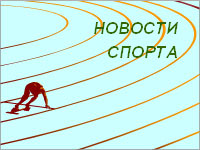    Мячи, ушибы, боль в спине.    Нельзя зевать и спать тебе.   А на физ-ре, не ровен час,   На лавочку отправят нас.      АННА АНДРИАНОВНА!                     Вы учили решать нас проблемы без рук.                     Вам с нами пришлось понабраться наук.                     Простите нас, простите и поймите                     Ведь мы всё же были детьми                      Простите нас, простите и  поймите                     Вам благодарны от всей мы души.Женя: Спасибо, Семён. А тебе мы пожелаем высоких спортивных достижений. 
11                  ЗАСТАВКА     ПРОГНОЗ    ПОГОДЫСергей: Выпуск "Новостей" завершает прогноз погоды. Слово Алёне Ворошиловой. (на экране заставка "Прогноз погоды") 

 

Алёна: Сегодня вечером всем будет тепло от улыбок и праздничного настроения. И только иногда будет пробегать лёгкий морозец при мысли о том, что мы прощаемся с начальной школой навсегда. По прогнозам летом в меру будет и солнца, и осадков. Девчонки и мальчишки подрастут. А вот осень может оказаться сырой от пота, который прольют наши ребята, обучаясь в 5 классе. Но пот - не слёзы! И чтобы не портить погоду слезами, готовьтесь летом: ежедневно читайте, повторяйте таблицу умножения. 

       12    заставка "Ералаш"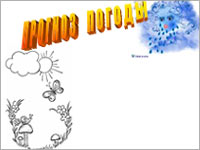   

Мини – сценки.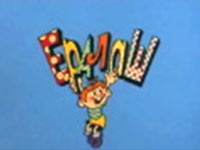 Учитель.  Миша, ты подсказываешь Владу! За подсказку «два» тебе                                поставлю.            Миша.   «Два»? Но я подсказывал и Насте! Может быть, поставите  «четыре».             МЕЖДУ                                   ****Вед. В класс входит учительница и обращается к ученику.       Учитель. Болтаешь на уроках?       Артём.    Нет        Учитель. Списываешь?         Артем.  Да что вы?!        Учитель. Дерёшься?         Артем.    Никогда!       Учитель.   Да есть ли у тебя хоть какие-нибудь недостатки?          Артём.    Вру много.                ***** МЕЖДУУчитель: Дима, если у тебя есть десять рублей, и ты попросишь у брата ещё десять рублей, сколько у тебя будет денег? 

Дима: Десять рублей. 

Учитель: Да ты просто не знаешь математики! 

Дима: Нет, это Вы не знаете моего брата! 

* * * МЕЖДУ

Учитель: Митя, ответь, пожалуйста, как найти площадь прямоугольника? 

Митя: Марья Ивановна, отвечать на ваш вопрос я буду только в присутствии своего адвоката! 
МЕЖДУ
* * * 

Учитель: Никита, почему уроки за тебя всегда делает отец? 

Ника: А у мамы нет свободного времени! 


**** МЕЖДУ

Учитель: Что такое дремучие леса? Отвечай, Настя! 

Настя: Это такие леса, в которых... хорошо дремать. 

**** МЕЖДУ
Сценка «Незаменимый Вася»: У: - Вася, помоги мне стол передвинуть, пожалуйста. В: - Ну вот, все я да я! Вон Петька бежит. Эй, Петька,         помоги стол передвинуть.(Петя передвигает) У: А ты, Вася, цветы полей. В: Кто, я? Вон Ленка идет. Лена, полей цветы. (Лена 
У: Вася, отнеси домашнее задание Андрею, он уже 3 дня       болеет. Заодно узнаешь как он себя чувствует. В: Ну вот, опять Вася. Эй, Женя, сходи к Андрею. ( Женя       уходит). Всё, Галина Александровна? У: Пока всё. В: Вот люди! Без Васи шагу ступить не могут.  13     ЗАСТАВКА  СПОКОЙНОЙ НОЧИ МАЛЫШИЖеня:  за 4 года мы сдружились. У нас появились свои классные традиции...                .Есть в зале те, кто дорог бесконечно,Их не было б, здесь не стояли б мы. Кто помогает нам советом и надеждой. Всегда вы рядом и сегодня с нами вы.  Родители - родное это слово, Для нас нет ближе матери, отца, Глаза пусть ваши радость нам подарят,А грусть исчезнет с вашего лица. Незримо следуют родители за нами И в радости, и в час, когда пришла беда. Они стремятся оградить нас от печали, Но мы, увы, их понимаем не всегда. Вы нас простите, милые, родные, У нас ведь, кроме вас, дороже нет людей. Как говориться, дети - радость жизни, А вы для нас - опора в ней!****************************************************************Сегодня мы спасибо говоримЗа все – за все   родителям своим…Забота ваша и вниманье, и терпеньеТак помогают нам всегдаИ мы вас любим, любим вас!Но чувства просто держим под секретомИ только сдержанность подчас        Мешает вам признаться в этомСергей: И сейчас мы предлагаем вашему вниманию фильм ФИЛЬМ И ПЕСНЯ      ДЛЯ РОДИТЕЛЕЙ                 "НАШИ РОДИТЕЛИ». 
Текст песни → Лишь для вас я душою пою
Безо лжи и корыстных причин,
Я без вас не умею любить,
Этот мир мне без вас нелюбим.
Словно звон колокольный во сне
Голос мамы до боли родной
Греют мысли всегда о тебе
Самый лучший отец, потому что мой

Мы рядом с вами навсегда
Забудем все ненужные слова
Лишь сердце и душа, взгляд и тишина
Объятья крепче и любовь
Мы рядом с вами навсегда
Как солнца свет, воздух и вода
Ещё раз повторим, за всё, что есть у нас
Мы вас благодарим

Не прошу я у жизни добра
Вы добром воспитали меня
И оно запеклось на душе
Это словно живая вода
Этот мир так жесток и раним
Но есть место правам и мечтам
И мы встали на путь вместе с ним,
Благодарны за всё только вам

Мы рядом с вами навсегда
Забудем все ненужные слова
Лишь сердце и душа, взгляд и тишина
Объятья крепче и любовь
Мы рядом с вами навсегда
Как солнца свет, воздух и вода
Ещё раз повторим, за всё, что есть у нас
Мы вас благодарим

Лишь для вас я душою пою
Безо лжи и корыстных причин
Я без вас не умею любить
Этот мир мне без вас нелюбим-Сегодня им 	вручаются  свидетельства   «За отличное  прохождение повторного курса начальной школы»(зачитывается содержание свидетельства)14                     ДЕТИ ВРУЧАЮТУЧИТЕЛЬ:Уважаемые родители, позвольте вручить Вам благодарственные письма за ваше активное участие в жизни школы и класса.(вручение благодарственных писем родителям) Вед.: Уважаемые, родители! Произнесите клятву.                       Клятва родителей	Детям в ученье поможем всегда. ДА!
Чтобы детьми была школа горда. ДА!
Нас не пугает задач чехарда. ДА!
Формулы вспомнить для нас ерунда. ДА!
Клянемся детей не лупить никогда. ДА!
Только слегка пожурить иногда. ДА!
Будем спокойны, как в речке вода. ДА!
Мудрыми будем, как в небе звезда. ДА!
Будем вставать по утрам в холода. ДА!
Чтобы успеть и туда и сюда. ДА!
Когда ж завершится учебы пора,
Вместе с детьми погуляем тогда! ДА!            15         ЗАСТАВКА ЕВРОВИДЕНИЯ- Встречаем гордость нашего телеканала,  победителей  Евровидения, группу « Тульские девчата» 16            ГОВОРИЛА МАМА МНЕ ПРО ЛЮБОВЬ ОБМАННУЮ	(частушки)
                                 РОДИТЕЛИ                              ЯРОСЛАВСКИЕ РЕБЯТА1.   - Ничего себе, про любовь они уже поют. А забыли как…(Поют частушки)(№9)-В сентябре ведь отправлялиВ школу мы своих ребят.Ой, как сильно волновались:До сих пор сердца стучат.2.   -Мы уроки каждый деньЧестно выполняли.Только вы, учителя, Много задавали.3.   -Чтобы Настю  научитьСносно кувыркаться,Стала НиколаевнаСпортом заниматься.4.   -Четыре года отучились,Знаний нужных набралисьИ  поэтому сегодняВместе с вами собрались.5.   -Незаметно пролетелиЭти славные деньки,Погляди, как повзрослелиНаши дочки и сынки.6.   -А у нас опять забота-В пятый класс их передать.Как учиться будут дальше-Нам опять переживать!    ЗАСТАВКА     В  МИРЕ  ЖИВОТНЫХ                       Сценка «учителя хотят нас видеть…»Учителя хотят видеть нас такими (руки сложили)Мамы хотят видеть нас такими (подметают)Папы хотят видеть нас такими (показывают мускулы)Бабушки хотят нас видеть  такими (надувают щеки и гладят живот)Девочки – одноклассницы хотят видеть нас такими (опускаются на колено, одна рука на сердце, а другой – цветок) – а мы такие, какие мы естьИ вся правда в том, что мы закончили 4 класс.ЗАСТАВКА        ПОЛЕ     ЧУДЕС---В ЭФИРЕ НАРОДНО-ЛЮБИМАЯ ПЕРЕДАЧА ПОЛЕ ЧУДЕС И  С ВАМИ ПО-ПРЕЖНЕМУ Я---- ЛЕОНИД ЯКУБОВИЧ. СЕГОДНЯ У НАС В ГОСТЯХ --------------ПОПРИВЕТСТВУЕМ 1-ГО ИГРОКА. ВРАЩАЙТЕ БАРАБАН. РАССКАЖИТЕ  НАМ О СЕБЕ.---------------Я ПРИШЕЛ НЕ ОДИН. МЫ ПРИШЛИ ВСЕЙ СВОЕЙ ДРУЖНОЙ СЕМЬЕЙ. МОЖНО ОНИ ВОЙДУТ?КОНЕЧНО.------ХОТИМ ПЕРЕДАТЬ ПРИВЕТ САМЫМ БЛИЗКИМ И РОДНЫМ ЛЮДЯМ. ТОЛЬКО ИХ МЫ БОИМСЯ И СЛУШАЕМ, ЦЕНИМ И ГЛУБОКО УВАЖАЕМ.Уч.: Продолжает наш бал признание в любвиНашей строгой, но справедливой,Нашей терпеливой и нежной,Нашей внимательной и доброй.Нашей первой учительнице.Уч.:Сегодня мы благодарим ВасЗа нежность доброту и ласку,Которую в течении многих днейДарили всем нам безотказноУч.:И может это странно прозвучит,Но лишь сейчас, в минуту расставания,Мы понимаем, сколько в Вас любви к нам,Нежности и состраданья.Уч.:Мы очень, очень любим Вас,Но к вам у нас любовь секретная,Возможно бывает подчасОна и не очень заметная.Уч.:Сейчас мы понимаем, видим самиКак дорог вам любой из насКак вам бывает трудно с нами,Как будет нам трудней без вас.ФИЛЬМ    и    ШКОЛЬНЫЙ ВАПЬС ТАНЕЦ                      КАЗИНКА                                           ЗАСТАВКА  ЖДИ МЕНЯВ нашей студии очень много гостей. Каждый из них кого-то ищет. В нашу передачу обратился со своей историей ученик 4 кл.-------------------- Скажите, что у вас произошло?---Я и мои одноклассники в этом году закончили 4 класс. И ТЕПЕРЬ МЫ ОЧЕНЬ ХОТИМ НАЙТИ ВОТ ЭТОГО ЧЕЛОВЕКА.--Кто же это?--Это наш новый кл руководитель.---Расскажите нам о нем.--Наш новый кл.рук-ль должен быть добрым и ласковым, должен разрешать нам шалить и не ругать за двойки. Он такой---3р.Мы обязательно найдем вам нов.кл.рук. А пока ищите друг друга во что бы то ни стало и ждите несмотря ни на что.Актприёма-передачи учащихся 4 "А" классаклассному руководителю 5 классаЯ, нижеподписавшаяся, Пономаренко Наталья Викторовна-учитель начальных классов, доверяю Вам целое созвездие умных, творческих, оригинальных, непоседливых, иногда конфликтных, но самых классных детей в количестве 28 человек.Техническая характеристика класса: мальчиков -12, девочек-16, средний рост 130 см, средний вес 30 кг. Рук-56, ног-56, умных голов- 28. Языков-28, из них болтливых-12 (скорость разговора 400 слов в минуту). Глаз -56, в том числе: 14- добрых, 22-любопытных., 20- озорных,  0-безразличных. Особые приметы:Умны, талантливы, красивы, Добры, активны, справедливы, Непредсказуемы и симпатичны,Неподражаемы и энергичны  Очень любят  посмеяться, И учебы не боятсяЛюбят, чтоб их уважали, никогда не обижали, Чтоб вниманье уделяли, дни рожденья отмечали. В течение четырех  лет класс эксплуатировался в соответствии с требованиями Министерства Образования, РОНО и администрации  школы. Дети выдержали проверки комиссий, показали отличные открытые уроки, прошли  итоговую аттестацию первой ступени обучения  и могут изучать предметы следующей ступени образования.   Май  2013 года. Первый учитель: Пономаренко Н.В.-  И ещё мне бы хотелось пожелать вам словами М.Горького: «В душе каждого ребёнка есть невидимые струны: если тронуть их умелой рукой, они красиво зазвучат». Я надеюсь, что будущие педагоги ваших детей найдут эти струны.. Учитель.   Клятва.1. Обещаете ли вы быть чуткой и внимательной к моим ребятам.2. Обещаете ли делиться теми знаниями, которыми владеете.3. Обещаете ли прислушиваться к мнению родителей.4. Обещаете ли стоять горой и не давать в обиду каждого.5. Обещаете ли сделать интересной и насыщенной жизнь детей в классе.Ответное слово новому кл. руководителю.